政府采购项目项目编号：TDZB-2022-2089高速出口疫情检查点遮阳设施工程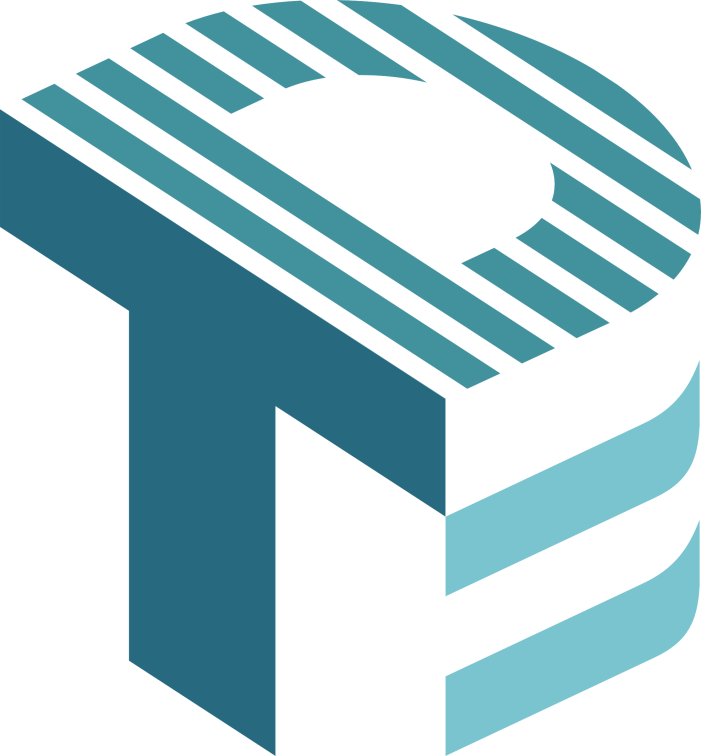 竞争性磋商文件采购人：西安市高陵区住房和城乡建设局采购代理机构：腾德工程咨询有限公司二零二二年十一月目  录第一部分  竞争性磋商公告	2第二部分 竞争性磋商须知	2第三部分 采购内容及要求	28第四部分 商务主要条款及格式	32第五部分  磋商响应文件格式	34第一部分   竞争性磋商公告项目概况高速出口疫情检查点遮阳设施工程的潜在供应商应在西安市未央区明光路中建财智广场5栋501室获取采购文件，并于 2022年11月17日14时30分（北京时间）前递交响应文件。一、项目基本情况项目编号：项目名称：高速出口疫情检查点遮阳设施工程采购方式：竞争性磋商预算金额：870000.00元最高限价：796385.55元采购内容:高陵区西禹高速收费站出口、西安外环高速高陵西收费站出口和永乐东收费站出口三个检查点建设膜结构遮阳棚。需满足的要求:详见竞争性磋商文件。二、申请人的资格要求：1.满足《中华人民共和国政府釆购法》第二十二条规定;2.落实政府采购政策需满足的资格要求：本项目专门面向中小企业采购3.本项目的特定资格要求：1）符合《财政部关于在政府采购活动中查询及使用信用记录有关问题的通知》（财库【2016】125号）文件中信用查询的要求；（此项由采购人与采购代理单位在开标时查询，以现场查询为准）；三、获取采购文件时间：2022年11月7日 至 2022年11月11日 ，每天上午 09:00:00 至 12:00:00 ，下午 14:00:00 至 17:00:00 （北京时间,法定节假日除外）。地点：西安市未央区明光路中建财智广场5栋501室方式：现场获取售价：免费获取四、响应文件提交截止时间：2022年11月17日 14时30分00秒（北京时间）地点：西安市未央区明光路中建财智广场5栋501室五、开启时间：2022年11月17日 14时30分00秒（北京时间）地点：西安市未央区明光路中建财智广场5栋501室六、公告期限自本公告发布之日起3个工作日。七、其他补充事宜1、领取磋商文件时请携带单位介绍信原件、经办人身份证原件及复印件（以上资料加盖单位鲜章）。2、执行的其他政府采购政策：（1）《财政部 国家发展改革委关于印发〈节能产品政府采购实施意见〉的通知》（财库〔2004〕185号）；（2）《国务院办公厅关于建立政府强制采购节能产品制度的通知》（国办发〔2007〕51号）；（3）《财政部环保总局关于环境标志产品政府采购实施的意见》（财库〔2006〕90号）；（4）《财政部 司法部关于政府采购支持监狱企业发展有关问题的通知》（财库〔2014〕68号）；（5）《三部门联合发布关于促进残疾人就业政府采购政策的通知》（财库〔2017〕141号）；（6）《财政部 发展改革委 生态环境部 市场监管总局关于调整优化节能产品、环境标志产品政府采购执行机制的通知》（财库〔2019〕9号）；（7）《关于运用政府采购政策支持乡村产业振兴的通知》（财库〔2021〕19号）；（8）《政府采购促进中小企业发展管理办法》（财库〔2020〕46号）、《关于进一步加大政府采购支持中小企业力度的通知》（财库〔2022〕19号）；（9）《陕西省中小企业政府采购信用融资办法》（陕财办采〔2018〕23号）相关政策、业务流程、办理平台（http://www.ccgp-shaanxi.gov.cn/zcdservice/zcd/ shanxi/）；（10）《关于进一步加强政府绿色采购有关问题的通知》（陕财办采〔2021〕29号）3、响应文件中凡是需要法定代表人盖章之处，非法人单位的负责人均参照执行。4、分支机构参与投标时，响应文件中应附法人出具的授权书。法人只能授权一家分支机构参与磋商，且不能与分支机构同时参与磋商。分支机构须提供自己的资格要求证明文件。5、供应商如不参与项目磋商，需在递交文件截止时间前一日以书面形式告知项目联系人（邮箱号：2371914004@qq.com),否则采购代理机构将向财政部门反映，供应商一年内累计出现三次该情形，将被监管部门记录为失信被执行人。八、对本次招标提出询问，请按以下方式联系。1.釆购人信息名称：西安市高陵区住房和城乡建设局地址：西安市高陵区文卫路132号联系方式：150092098782.釆购代理机构信息名称：腾德工程咨询有限公司地址：西安市未央区明光路中建财智广场5栋501室联系方式：029-626959933.项目联系方式项目联系人：冯工电话：15209244507腾德工程咨询有限公司2022年11月7日第二部分 竞争性磋商须知供应商须知前附表一、总则（一）适用范围1、本磋商文件仅适用于本次磋商所述的高速出口疫情检查点遮阳设施工程采购活动。（二）名词解释1、采购人：西安市高陵区住房和城乡建设局2、监督机构：西安市高陵区财政局3、采购代理机构：腾德工程咨询有限公司4、供应商：响应磋商、参加磋商竞争的法人、其他组织或者自然人5、磋商文件：含澄清、修改内容的书面资料和磋商响应文件格式的统称。二、磋商文件（一）磋商文件及要求磋商文件以中文编制，磋商文件包括五部分，各供应商应根据磋商文件中所有内容及要求提交全部资料。1、磋商文件组成：磋商文件是根据本项目的特点和需求编制，包括以下内容：（1）竞争性磋商公告（2）竞争性磋商须知（3）采购内容及要求（4）商务主要条款及格式(商务主要条款)（5）磋商响应文件格式（二）磋商响应文件的澄清和修改1、如果磋商文件进行必要的澄清或者修改，将在发布磋商公告的财政部门指定媒体上由采购代理机构发布更正公告，并以书面形式通知所有获取磋商文件的单位。澄清或者修改的内容可能影响响应文件编制的，采购人、采购代理机构应当在提交首次响应文件截止时间至少5日前，以书面形式通知所有获取磋商文件的供应商；不足5日的，采购人、采购代理机构应当顺延提交首次响应文件截止时间。澄清或者修改的内容为磋商文件的组成部分。2、供应商在收到澄清或修改文件后，应在一个工作日内以书面形式（加盖公章）向采购代理机构予以确认。（三）磋商文件的询问、质疑及答复1、供应商应仔细阅读和检查磋商文件的全部内容。如发现缺页或附件不全，应及时向采购代理机构提出，以便补齐。2、供应商认为磋商文件、磋商过程、成交结果使自己的权益受到损害的，可以在知道或者应知其权益受到损害之日起7个工作日内，以书面形式向采购人、采购代理机构提出质疑，在此之后提出的询问和质疑均为无效，采购代理机构不予受理。3、供应商提出质疑应当有明确的请求和必要的证明材料。4、对于在规定时间内收到的供应商依法提出的询问或者质疑，采购代理机构将按程序在三个工作日内答复询问，七个工作日内答复质疑。5、供应商在收到答复后，应在一个工作日内以书面形式（加盖公章）向采购代理机构予以确认。（四）磋商文件的解释权1、供应商必须从采购代理机构获取磋商文件，供应商自行转让或复制磋商文件视为无效。2、磋商文件的解释权归采购代理机构。三、磋商要求（一）磋商内容本次磋商内容是高速出口疫情检查点遮阳设施工程，各供应商应仔细阅读磋商文件中的所有事项、格式、条款和要求，对磋商文件的全部内容及要求作出实质性响应，提交相应资料，不得在其中选项磋商或将其中内容再行分解，否则磋商无效。（二）合格供应商要求（1）基本资格条件：符合《中华人民共和国政府采购法》第二十二条的规定；1）具有独立承担民事责任的能力（提供营业执照/事业单位法人证书/非企业专业服务机构执业许可证/自然人身份证）；2）具有良好的商业信誉和健全的财务会计制度（提供具有财务审计资质的单位出具的2021年财务报告，或开标截止时间前六个月内公司存款账户开户银行出具的资信证明 ，或信用担保机构出具的投标担保函）；3）有依法缴纳税收和社会保障资金的良好记录（提供开标截止时间前12个月内任一个月份的①正式税收缴费凭据或免税书面声明、②社会保障资金缴纳专用收据或社会保险缴纳清单或社会保障资金免缴纳书面声明）；4）具备履行合同所必需的设备和专业技术能力（提供可充分满足履行合同所需设备和专业技术能力的承诺）；5）参加政府采购活动前三年内在经营活动中没有重大违法记录的书面声明（提供承诺）；6）政府采购法律法规相关规定的其他条件。（2）落实政府采购政策的资格条件：无（3）特定资格条件：1）投标人不得为“信用中国”网站（www.creditchina.gov.cn）中列入失信被执行人和重大税收违法失信主体的投标人，不得为“中国政府采购网”（www.ccgp.gov.cn）政府采购严重违法失信行为记录名单中被财政部门禁止参加政府采购活动的投标人（不强制要求投标人提供查询截图，以开标当天网上查询结果为评审依据）；（三）限制磋商要求1、供应商单位负责人为同一人或者存在直接控股、管理关系的不同供应商，不得参加同一项目或同一包的政府采购活动。2、除竞争性磋商项目外，为采购项目提供过整体设计、规范编制或者项目管理、监理、检测等服务的供应商，不得再参加同一项目的其他采购活动。3、对列入失信被执行人、重大税收违法案件当事人名单、政府采购严重违法失信行为记录名单及其他不符合《中华人民共和国政府采购法》第二十二条规定条件的供应商，采购代理机构将拒绝其参与政府采购活动。4、本次磋商项目不接受联合体磋商。（四）磋商响应文件有效期磋商响应文件有效期为自磋商之日起不少于90个日历天，在有效期内磋商响应文件对供应商具有法律约束力，以保证采购人完成评标、定标以及合同签订事项。成交供应商的磋商响应文件有效期自动延长至合同执行完毕。（五）磋商响应文件的编制要求1、未从采购代理机构处获取磋商文件的供应商，谢绝报价。磋商响应文件应按照采购代理机构发售的磋商响应文件格式编写，各供应商对磋商文件做出实质性响应，具体内容包括：（1）对磋商响应函中内容的响应。（2）第一次磋商报价表和分项报价表。（3）供应商出具的合格供应商要求文件，证明参加供应商是响应本项目磋商的合格供应商。（4）供应商为本次磋商采购项目 编制的实施方案，具有履行合同所必须的人员和专业技术能力，配备了相应的人员团队、财务保证、服务承诺等方面具体做法和保障措施。（5）供应商提供相应业绩，证明其供应经验及能力，以及为采购活动提供的合理化建议。（6）供应商根据磋商文件载明采购活动的实际情况，拟在成交后将成交项目非主体、非关键性工作交由他人完成的，应当在磋商响应文件中注明，并提供交由完成供应商的营业执照、相应资质等内容，且其允许的资质范围包含本项目的内容。2、磋商响应文件的编写（1）磋商响应文件按照磋商响应文件的“第五部分 磋商响应文件格式”编写磋商响应文件，如有必要，可以增加附页，作为磋商响应文件的组成部分。（2）磋商响应文件编写说明:①供应商提交的磋商响应文件以及供应商与采购代理机构就有关磋商的所有来往通知、函件和文件均应使用简体中文。②除技术性能另有规定外，磋商响应文件所使用的度量衡单位，均须采用国家法定计量单位。③供应商应仔细阅读磋商文件，充分理解磋商文件的要求。凡与磋商文件的规定有重大不符合的磋商响应文件，均按照无效文件处理。④供应商必须对磋商文件的所有规定和要求做出实质性响应，否则按照无效文件处理。⑤供应商应仔细阅读磋商文件的所有内容，按磋商文件的要求提供磋商响应文件，并保证所提供的全部资料的真实性，否则按照无效文件处理。（六）磋商报价要求1、各供应商应在磋商响应文件中的磋商第一次报价表上标明磋商总报价、工程质量及工期，任何有选择的报价采购代理机构不予接受。2、磋商总报价是指完成本次服务工作所需的全部费用，竞争性磋商最终报价价格，在合同执行过程中，不得以任何理由变更。3、磋商最后报价，在采购内容无实质性变更下，不得高于首次磋商报价,对于差异较大的报价，须做出明确的说明。4、供应商不得以低于成本的报价参与磋商。当磋商小组认为供应商的报价明显低于其他通过符合性审查供应商的报价，有可能影响服务质量或者不能诚信履约的，应当要求其在评审现场合理的时间内提供书面说明，必要时提交相关证明材料；供应商不能证明其报价合理性的，磋商小组应当将其作为无效报价处理。5、凡因供应商对磋商文件阅读不深、误解、疏漏，或因对市场行情了解不清造成的后果和风险均由供应商自负。6、供应商应按各自的能力，结合施工要求、工期、人员投入等各种因素，综合测定后报价。7、磋商报价超出采购预算的供应商不进入下一程序。8、最低报价不是确定成交的唯一条件，磋商过程中所产生的一切费用由供应商自行承担。（七）磋商响应文件的式样、签署和装订1、各供应商应参照磋商文件给定的样式，准备磋商响应文件正本一份、副本两份，电子版1份（PDF和word文档格式，正版U盘存储，如因U盘问题导致文件无法打开，责任自负）。响应文件的封面上应清楚地标记“正本”、“副本”、“电子版”字样，响应文件正副本不一致时，以响应文件正本为准。2、磋商响应文件的正本和所有的副本建议双面打印且用不褪色蓝（黑）墨水（汁）书写，统一装订、编码。因字迹不清、表达不准或不按给定的磋商文件格式编制的磋商响应文件，所引起的不利后果由供应商自负。3、磋商响应文件必须加盖供应商红色公章并按照磋商文件要求由法定代表人（或授权代表人）签字，响应文件副本可以为正本的复印件。4、磋商响应文件的打印应清楚工整，统一采用A4纸编制（如部分附表需要用其他规格的复印纸编写，则应按A4复印纸折叠）。5、磋商响应文件除各供应商对错处做必要修改外，不得行间插字、涂改和增删，如有修改错漏处，必须由供应商法定代表人或其授权人代表签字或盖章。6、磋商响应文件应牢固装订成册，不可插页抽页。牢固装订成册是指书脊涂有胶粘剂以保证磋商响应文件不至于散开或用简单办法不能将任何一页在没有任何损坏的情况下取出或插入。各种用活页夹、文件夹、塑料方便式书脊（插入式或穿孔式）装订均不认为是牢固装订。7、若供应商为其他组织单位，无法定代表人，则响应文件中法定代表人授权书、签字之处可由单位负责人填写。（八）磋商响应文件的密封和提交1、磋商响应文件密封（1）供应商应将响应文件分为3个包装袋。正本单独密封、所有副本密封，响应文件电子版单独密封且在外层包装上标明字样。（2）外层包装应加封条密封，在封线处加盖公章（骑缝章），标明项目编号、项目名称，供应商全称（公章）、在XXXX年XX月XX日XX：XX前不得启封等内容（格式自拟）。2、磋商响应文件的递交（1）供应商应在磋商文件要求提交磋商响应文件的截止时间前将磋商响应文件密封送达磋商地点，递交并办理签收手续。（2）对于需要提供必备资格文件和业绩原件等相关资料的采购项目，供应商应将其内容与磋商响应文件一起递交，并标明所提供资料原件的明细表（若磋商文件未要求原件可不提供）。（3）在磋商文件要求提交磋商响应文件的截止时间之后送达的磋商响应文件和相关资料原件，为无效文件，采购代理机构拒绝接收。（4）采购代理机构在磋商文件规定的磋商响应文件递交截止时间前，只负责磋商响应文件和其相关资料原件的接收、登记和组织工作，对其磋商响应文件和相关资料原件的有效性不负任何责任。（5）磋商响应文件递送后，在磋商截止期前，供应商可以补充、修改或撤回其磋商响应文件，并书面通知采购代理机构。补充、修改的内容应按磋商响应文件的要求签署、盖章，密封后，作为磋商响应文件的组成部分。（6）磋商截止时间后，供应商不得对其磋商响应文件做任何修改。四、磋商小组组成及职责（一）磋商小组的组成本项目磋商小组为 3 人或以上单数，磋商小组成员在省级以上财政部门设立的政府采购评审专家库中随机抽取，其中评审专家不得少于成员总数的三分之二，磋商小组成员与供应商有利害关系的应当回避。参照《中华人民共和国政府采购》 、《政府采购竞争性磋商采购方式管理暂行办法》 、财政部规章及政府采购项目所在地有关法规、规章等有关规定组建磋商小组。（二）磋商小组成员有下列情形之一的，应当回避：1、参加采购活动前3年内与供应商存在劳动关系；2、参加采购活动前3年内担任供应商的董事、监事；3、参加采购活动前3年内是供应商的控股股东或者实际控制人；4、与供应商的法定代表人或者负责人有夫妻、直系血亲、三代以内旁系血亲或者近姻亲关系；5、与供应商有其他可能影响政府采购活动公平、公正进行的关系。（三）磋商小组的权利与义务及监管制度：1、权利：（1）对政府采购法律制度及相关情况的知情权；（2）对政府采购项目的独立评审权；（3）按照规定推荐成交候选供应商的权利；（4）按照规定获取评审劳务报酬的权利；（5）法律、法规规定的其他权利。2、义务及监管制度：（1）磋商小组在评审期间应当严格遵守评审工作纪律，主动出具身份证明，将手机等通讯工具或者相关电子设备交由采购人或者采购代理机构统一保管，不得记录，复制或者带走任何评审资料；（2）磋商小组应当按照客观、公正、审慎的原则，根据磋商文件规定的评审程序、评审方法和评审标准进行独立评审；（3）及时向财政部门报告评审过程中发现的采购人、采购代理机构向评审专家做倾向性、误导性的解释或者说明，以及供应商行贿、提供虚假材料或者串通等违法行为；（4）维护国家利益、社会公共利益和当事人的合法权益；（5）参加由财政部门组织的专题学习、培训；（6）法律、法规规定的其他义务；（7）磋商小组遵从《陕西省政府采购评审专家管理实施办法》 的各项监督管理制度。（四）磋商小组的职责1、审查磋商响应文件是否符合磋商文件的要求，并做出评价；2、可以要求供应商对响应文件中含义不明确、同类问题表述不一致或者有明显文字和计算错误的内容等作出必要的澄清、说明或者更正；3、与各供应商就磋商响应文件（含澄清、说明或补正的内容）中的实施方案、磋商报价、业绩、商务响应等进行磋商4、按照竞争性磋商文件的要求和磋商办法进行评审，推荐成交候选供应商名单，对评审意见承担个人责任；5、对评审过程和结果以及供应商的商业秘密保密；6、编写磋商评审报告；7、配合采购代理机构答复供应商提出的质疑；8、配合财政部门的投诉处理工作；9、依据政府采购法有关精神，有权对磋商过程中出现的一切问题做出处理决定。五、磋商会议（一）在磋商文件规定的时间和地点，由采购代理机构组织磋商工作，供应商委派代表参加，签名报到以证明其出席。磋商整个过程接受监督机构的监督和管理。（二）竞争性磋商会议进行时，由供应商或其推荐的代表与采购监标人共同检查响应文件的密封情况，经检查无误后，签字确认。（三）采购代理机构工作人员按照顺序，将各供应商首次响应文件的份数等内容公布。（四）磋商过程由采购代理机构指定专人记录。六、磋商评审程序及评审办法（一）磋商响应文件的资格性审查：依据法律法规和磋商文件的规定，采购人或采购代理机构对响应文件中的资格证明文件等进行审查，审查内容为公告中所列的供应商资格条件。 说明：资格审查结束后，资格审查人员对审查结果进行签字确认，若供应商资格审查未通过，注明未通过原因并告知其供应商，资格审查不合格的供应商，不得进入下一评标环节。磋商响应文件符合性审查：依据磋商文件的规定，磋商小组从响应文件的有效性、完整性和对磋商文件的响应程度进行审查，以确定是否对磋商文件的实质性内容作出响应。说明：符合性审查结束后，符合性审核人员当对审查结果进行签字确认。若供应商符合性审查未通过，注明未通过原因并告知其供应商。符合性审查不合格的供应商，不得进入单一磋商环节。（三）磋商响应文件的澄清、说明或者更正1、磋商小组在对响应文件的有效性、完整性和响应程度进行审查时，可以要求供应商对响应文件中含义不明确、同类问题表述不一致或者有明显文字和计算错误的内容等作出必要的澄清、说明或者更正。供应商的澄清、说明或者更正不得超出响应文件的范围或者改变响应文件的实质性内容。2、磋商小组要求供应商澄清、说明或者更正响应文件应当以书面形式作出。供应商的澄清、说明或者更正应当由法定代表人或其授权代表签字或者加盖公章。由授权代表签字的，应当附法定代表人授权书。供应商为自然人的，应当由本人签字并附身份证明。3、报价出现前后不一致的，按照下列规定修正：（1）磋商响应文件中第一次磋商报价表内容与磋商响应文件中相应内容不一致的，以第一次磋商报价表为准；（2）大写金额和小写金额不一致的，以大写金额为准；（3）单价金额小数点或者百分比有明显错位的，以第一次磋商报价表的总价为准，并修改单价；（4）总价金额与按单价汇总金额不一致的，以单价金额计算结果为准。同时出现两种以上不一致的，按照前款规定的顺序修正。修正后的报价经供应商书面确认后产生约束力，供应商不确认的，其磋商无效。（四）供应商存在下列情况之一的，磋商无效1、供应商没有经过正常渠道获取磋商文件或供应商的名称与登记领取磋商文件单位的名称不符。2、不具备磋商文件中规定的资格要求的或提供的资格要求文件不符合磋商文件要求的；3、响应文件投标有效期不符合招标文件要求的；4、磋商响应文件递交份数不符合磋商文件要求的；5、磋商响应文件含有采购人不能接受的附加条件的;6、供应商串通参加磋商活动的，出现以下情形之一的：①不同供应商的磋商响应文件由同一单位或者个人编制；②不同供应商委托同一单位或者个人办理磋商事宜；③不同供应商的磋商响应文件载明的项目管理成员或者联系人员为同一人；④不同供应商的磋商响应文件异常一致或者磋商报价呈规律性差异；⑤不同供应商的磋商响应文件相互混装；7、供应商出现多份报价，出现选择性报价的；8、磋商报价与市场价偏离较大，低于成本，形成不正当竞争；9、提供虚假证明，开具虚假资质，出现虚假应答，除按无效标处理外，还进行相应的处罚；10、报价超过磋商文件中规定的预算金额或者最高限价的。11、提交的电子版文件无效或不完整的。（五）磋商环节磋商小组所有成员与各供应商分别进行磋商，并给所有参加磋商供应商平等的磋商机会。1、在磋商过程中，磋商小组可以根据磋商文件和磋商情况实质性变动采购需求中的技术、服务要求以及合同草案条款，但不得变动磋商文件中的其他内容。实质性变动的内容，须经采购人代表确认。2、对磋商文件作出的实质性变动是磋商文件的有效组成部分，磋商小组应当及时以书面形式同时通知所有参加磋商的供应商。3、供应商应当按照磋商文件的变动情况和磋商小组的要求重新提交响应文件，并由其法定代表人或授权代表签字或者加盖公章。由授权代表签字的，应当附法定代表人授权书。供应商为自然人的，应当由本人签字并附身份证明。（六）最终报价1、磋商文件能够详细列明采购标的的技术、服务要求的，磋商结束后，磋商小组应当要求所有实质性响应的供应商在规定时间内提交最后报价，提交最后报价的供应商不得少于3家。2、磋商文件不能详细列明采购标的的技术、服务要求，需经磋商由供应商提供最终设计方案或解决方案的，磋商结束后，磋商小组应当按照少数服从多数的原则投票推荐3家以上供应商的服务方案或者解决方案，并要求其在规定时间内提交最后报价。3、最后报价是供应商响应文件的有效组成部分。符合《政府采购竞争性磋商采购方式管理暂行办法》第三条第四项情形的，提交最后报价的供应商可以为2家。4、最后报价应按首次报价的格式内容填写，且由法定代表人（或授权代表人）签字。（七）比较与评价1.经磋商确定最终采购需求和提交最后报价的供应商后，由磋商小组采用综合评分法对提交最后报价的供应商的响应文件和最后报价进行综合评分。2.评审方法：采用综合评分法，即对响应文件满足磋商文件全部实质性要求且按评审因素的量化指标评审得分最高的供应商为成交候选供应商的评审方法。3. 评标因素及权重分解表（总计100分）4.其他事项说明（1）因落实政府采购政策进行价格调整的，以调整后的价格计算评审基准价和磋商报价。（2）评审时，磋商小组根据以上内容进行综合比较，自主打分，分数四舍五入保留两位小数，独立对每个供应商的磋商响应文件进行评价，并汇总每个供应商的得分。（3）提供相同品牌产品且通过资格审查、符合性审查的不同供应商参加同一合同项下磋商活动的，按一家供应商计算，评审后得分最高的同品牌供应商获得成交供应商推荐资格；评审得分相同的，采取随机抽取方式确定，其他同品牌供应商不作为成交候选人。非单一产品采购项目，多家供应商提供的核心产品品牌相同的，按以上规定处理。（八）推荐成交候选供应商名单磋商小组应当根据综合评分情况，按照评审得分由高到低顺序推荐3名以上成交候选供应商，并编写评审报告。符合《政府采购竞争性磋商采购方式管理暂行办法》第二十一条第三款情形的，可以推荐2家成交候选供应商。评审得分相同的，按照最后报价由低到高的顺序推荐。评审得分且最后报价相同的，按照技术指标优劣顺序推荐。七、确定成交供应商（一）采购代理机构应在评审结束后1个工作日内，将评审报告送采购人确定成交供应商。（二）采购人在收到评审报告后4个工作日内，从评审报告提出的成交候选人中，按照排序由高到低的原则确定成交供应商，也可以书面授权磋商小组直接确定成交供应商。（三）采购代理机构在接到采购人的“成交复函”确认文件后1个工作日内，在省级以上财政部门指定的政府采购信息发布媒体上公告成交结果，同时向成交供应商发出成交通知书。（四）供应商对成交公告有异议的，按照《中华人民共和国政府采购法》第五十二条之规定执行。提出质疑的供应商应当有明确的请求和必要的证明材料，应保证提出的质疑内容及相应证明材料的真实性及来源的合法性，并承担相应的法律责任。八、合同（一）采购人与成交供应商应当在成交通知书发出之日起30日内，按照磋商文件和成交供应商磋商响应文件的约定，采购人与成交供应商洽谈合同条款，并签订合同。磋商文件及成交供应商的磋商响应文件均作为合同的组成部分。（二）成交后，成交供应商无正当理由拖延或拒签合同，采购人可以按照评审报告推荐的成交候选人名单排序，确定下一候选人为成交供应商，也可以重新开展政府采购活动。同时报请监督机构通报，取消其进入政府采购市场的资格，按规定予以处罚。九、成交合同的履约验收政府采购合同的履行、违约责任和解决争议的方法等适用《中华人民共和国民法典》，采购人按照政府采购合同规定的技术、服务、安全标准组织对供应商履约情况进行验收，并出具验收书。十、成交服务费（一）本项目招标代理服务费由成交供应商在成交结果公示期满后三个工作日内按照标准支付给招标代理机构。（二）参照国家计委关于《招标代理服务收费管理暂行办法》（计价格[2002]1980号）、《国家发展改革委办公厅关于招标代理服务收费有关问题的通知》（发改价格[2003]857号）、《国家发展改革委关于进一步放开建设项目专业服务价格的通知》。备注：成交服务费不足6000元的，按6000元收取。单位：万元（三）成交供应商服务费交纳信息：银行户名：腾德工程咨询有限公司开户银行：中国光大银行股份有限公司西安凤城九路支行账   号：79260188000034793十一、需要落实的政府采购政策（一）落实促进支持中小企业、监狱企业、残疾人福利性单位发展、脱贫攻坚工作的政策(如为专门面向中小企业的采购项目（或采购包），不执行1、2、3条款。)1、《政府采购促进中小企业发展管理办法》（财库〔2020〕46号）及《关于进一步加大政府采购支持中小企业力度的通知》（财库〔2022〕19号）在政府采购活动中，供应商提供的货物、工程或者服务符合下列情形的，享受《办法》规定的中小企业扶持政策:(1)在货物采购项目中，货物由中小企业制造，即货物由中小企业生产且使用该中小企业商号或者注册商标；(2)在工程采购项目中，工程由中小企业承建，即工程施工单位为中小企业；(3)在服务采购项目中，服务由中小企业承接，即提供服务的人员为中小企业依照《中华人民共和国民法典》订立劳动合同的从业人员。在货物采购项目中，供应商提供的货物既有中小企业制造货物，也有大型企业制造货物的，不享受《办法》规定的中小企业扶持政策。以联合体形式参加政府采购活动，联合体各方均为中小企业的，联合体视同中小企业。其中，联合体各方均为小微企业的，联合体视同小微企业。依据《办法》规定享受扶持政策获得政府采购合同的，小微企业不得将合同分包给大中型企业，中型企业不得将合同分包给大型企业。根据《政府采购促进中小企业发展管理办法》的通知（财库〔2020〕46号）规定，参加政府采购活动的中小企业应当提供《中小企业声明函》。供应商提供的《中小企业声明函》原件必须真实，否则，按照有关规定予以处理。根据《政府采购促进中小企业发展管理办法》及《西安市财政局关于进一步加大政府采购支持中小企业力度的通知》市财函〔2022〕867号的相关规定，小微企业报价给予10%-20%(工程项目为3%—5%)的扣除（本项目扣除比例为5%），用扣除后的价格参加评审。适用招标投标法的政府采购工程建设项目，采用综合评估法但未采用低价优先法计算价格分的，评标时应当在采用原报价进行评分的基础上增加其价格得分的3%作为其价格分。接受大中型企业与小微企业组成联合体或者允许大中型企业向一家或者多家小微企业分包的采购项目，对于联合协议或者分包意向协议约定小微企业的合同份额占到合同总金额30%以上的，对联合体或者大中型企业的报价给予4%-6%(工程项目为1%-2%)的扣除（本项目扣除比例为2%），用扣除后的价格参加评审。适用招标投标法的政府采购工程建设项目，采用综合评估法但未采用低价优先法计算价格分的，评标时应当在采用原报价进行评分的基础上增加其价格得分的1%作为其价格分。组成联合体或者接受分包的小微企业与联合体内其他企业、分包企业之间存在直接控股、管理关系的，不享受价格扣除优惠政策。2、《财政部 司法部关于政府采购支持监狱企业发展有关问题的通知》（财库〔2014〕68号）监狱企业参加政府采购活动时，应当提供由省级以上监狱管理局、戒毒管理局（含新疆生产建设兵团）出具的属于监狱企业的证明文件。在政府采购活动中，监狱企业视同小型、微型企业。3、《三部门联合发布关于促进残疾人就业政府采购政策的通知》（财库〔2017〕141号）；符合条件的残疾人福利性单位在参加政府采购活动时，应当提供本通知规定的《残疾人福利性单位声明函》，并对声明的真实性负责。在政府采购活动中，残疾人福利性单位视同小型、微型企业，享受预留份额。（二）落实优先采购节能、环保产品的政策1、据《财政部 国家发展改革委关于印发〈节能产品政府采购实施意见〉的通知》（财库〔2004〕185号）规定“政府采购属于节能产品品目清单的，在技术、服务等指标同等条件下，应当优先采购节能品目清单的节能产品。”2、根据《财政部环保总局关于环境标志产品政府采购实施的意见》（财库〔2006〕90号）规定“采购人采购的产品属于环境标志产品政府采购清单中品目的，在性能、技术、服务等指标同等条件下，应当优先采购清单中的产品”。3、根据《国务院办公厅关于建立政府强制采购节能产品制度的通知》（国办发〔2007〕51号）有关要求，“使用财政性资金进行政府采购活动时，在技术、服务等指标满足采购需求的前提下，要优先采购节能产品，对部分节能效果、性能等达到要求的产品，实行强制采购，以促进节约能源，保护环境，降低政府机构能源费用开支。”4、根据《财政部 发展改革委 生态环境部 市场监管总局关于调整优化节能产品、环境标志产品政府采购执行机制的通知》（财库〔2019〕9号）有关要求，采购人拟采购的产品属于品目清单范围的，采购人及其委托的采购代理机构应当依据国家确定的认证机构出具的、处于有效期之内的节能产品、环境标志产品认证证书，对获得证书的产品实施政府优先采购或强制采购。所有投标产品进入“节能产品政府采购品目清单”的，应提供相关证书复印件，相关证书的颁发机构应来自《参与实施政府采购节能产品认证机构名录》。所有投标产品进入“环境标志产品政府采购品目清单”的，应提供相关证书复印件，相关证书的颁发机构应来自《参与实施政府采购环境标志产品认证机构名录》。（三）政府采购信用融资政策为了支持和促进中小企业发展，进一步发挥政府采购政策功能作用，有效缓解中小企业融资难、融资贵问题，根据陕西省财政厅关于印发《陕西省中小企业政府采购信用融资办法》陕财办采〔2018〕23号以及依据《陕西省财政厅关于加快推进我省中小企业政府采购信用融资工作的通知》（陕财办采[2020]15号）。规定，中小型企业供应商有融资需求的，可以自由按照财政部门的规定，在“陕西政府采购信用融资平台（含各市分平台）”查询并按信用融资办法的相关程序申请办理。（四）陕西省中小企业政府采购信用担保政策如属于政府采购信用担保范围内，中小型企业供应商可以自由按照财政部门的规定，采用履约担保和融资担保。（一）质疑1、供应商认为招标文件、招标过程或中标结果使自身的合法权益受到损害，可以在法定期限内，以书面形式向采购代理机构或采购人提出质疑。（1）提出质疑应当提交质疑函和必要的证明材料，质疑函应当包括以下主要内容：①供应商的姓名或者名称、地址、邮编、联系人及联系电话；②质疑项目的名称、编号；③具体、明确的质疑事项和与质疑事项相关的请求；④事实依据；⑤必要的法律依据；⑥提出质疑的日期。 （2）质疑函应当由法定代表人签字并加盖公章，公章不得以合同章或其他印章代替。（3）质疑人可以委托代理人办理质疑事项，代理人办理质疑事项时，除提交质疑函外，还应当提交法人授权委托书及代理人的有效身份证明，授权委托书应当载明委托代理的具体权限和事项。（4）有下列情形之一的，属于无效质疑：①质疑人不是参与本次政府采购项目的供应商或潜在供应商；②质疑人与质疑事项不存在利害关系的；③未在法定期限内提出质疑的；④质疑未以书面形式提出，或质疑函主要内容构成不完整的；⑤质疑函没有合法有效的签字、盖章或授权的；⑥以非法手段取得证据、材料的；⑦质疑答复后，同一质疑人就同一事项再次提出质疑的；⑧不符合法律、法规、规章和政府采购监管机构规定的其他条件的。2、符合要求的质疑，采购代理机构将予以受理并答复，具体联系方式如下：联系人：宁经理联系电话：029-62695993邮箱：tengdergc_zb02@163.com地址：西安市未央区明光路中建财智广场5栋501室（腾德工程咨询有限公司）采购代理机构或采购人将在收到书面质疑后7个工作日内做出答复，并以书面形式通知质疑人和其他有关供应商。（二）投诉1、质疑人对采购代理机构或采购人的答复不满意，以及采购代理机构或采购人未在规定时间内做出答复的，可以在答复期满后15个工作日内向政府采购监管机构提出投诉。2、投诉的事项不得超出已质疑事项的范围。采购内容及要求商务主要条款及格式甲方（采购人）： 乙方（成交供应商）： 高速出口疫情检查点遮阳设施工程在 西安市高陵区财政局 的监督管理下，腾德工程咨询有限公司组织竞争性磋商，(以下简称“甲方”)确定（以下简称“乙方”）为（项目名称） 项目的成交供应商。依据《中华人民共和国民法典》和《中华人民共和国政府采购法》，经双方协商按下述条款和条件签署本合同。一、合同价款（一）合同总价款为人民币（大写）（￥     元 ）。（二）合同总价包括：材料费、人工费、措施费、耗费、税金及其他费用。（三）合同总价一次性包死，不受市场价格变化因素的影响。二、材料清单（附后）三、款项结算（一）项目完工后支付合同总价款的70%，待工程竣工验收合格，办理完资料移交手续，付至结算价款的97%，预留3%的工程质量保修金，保修期满一年后付清。（二）支付方式：银行转帐。（三）结算方式：由乙方与采购人结算，发票开采购单位，到采购单位办理付款手续。四、服务地点及工期（一）服务地点：采购人指定地点。（二）工期：           。五、质量保证（一）所选材料必须保证质量可靠、进货渠道正常，符合国家环保等相关标准，满足施工要求。（二）工程质量符合国家有关规范，确保达到合格。（三）该工程项目质量保修期按有关文件规定执行。六、双方责任（一）甲方责任：1、甲方负责施工场地的提供，排除施工障碍的协调。2、组织设计、施工单位进行图纸交底，负责设计图纸问题的处理，设计变更及现场签证，工程结算的审定等工作。3、对工程进度、质量进行监督检查。4、组织有关单位对工程进行竣工验收。5、按时支付工程款。（二）乙方责任：1、负责办理完成项目使用审批手续，负责工程安全文明施工、承担一切风险，满足甲方工程的需要。保证甲方正式投入使用，再无其他费用发生。2、乙方进入甲方要求场地施工，应服从当地对治安、卫生、环保、社会保险等工程建设的统一管理，并按有关规定交纳费用以及因违反相关规定而造成的罚款。乙方按照国家和当地政府有关规定应采取的任何必要安全防护措施已包含在乙方的合同价款当中，甲方不另行支付。竣工后交甲方竣工图二份及甲方委托乙方办理项目手续的相关资料等，以备留档。3、按照设计施工图纸与说明进行施工，确保工程按合同规定的时间如期完工和交付；并应接受甲方代表或委派人员的检查、检验，乙方应为甲方人员检查提供便利条件，对不合格的部分按甲方代表及委派人员的要求返工修改，承担由自身原因导致的返工修改费用，工期不予顺延。4、乙方提供的主要材料、设备必须有质量合格证等相关证件方可用于工程，对材料改变或代用必须经原设计单位同意，并发书面通知和甲方代表签证后，方可用于工程，任何一方认为对方提供的材料需要复检的，应允许复检。经复检符合质量要求的，方可用于工程，其复检费由要求一方承担，不符合质量要求的，应按有关规定处理，其复检费由提供材料、设备一方承担。5、隐蔽工程在覆盖前必须经甲方代表或现场监理代表验收签章后，方可进行下一道工序。6、遵守甲方施工场地的规章制度和管理，做到安全文明施工，做好成品保护，对甲方提出的问题应在 24 小时内予以解决或处理；遵守有关施工规范和安全操作规程，如发生安全事故，乙方应及时通知甲方，积极采取有效的补救措施，如因此造成甲方、乙方或第三方人身或财产损失，全部责任由乙方自行承担。7、采取有效的安全保障措施，确保施工安全，包括悬挂警示标牌、装设围栏、配备安全人员等，并承担事故的全部费用和责任。8、工程竣工后提供竣工验收技术资料及竣工图肆套，办理工程竣工结算手续，参加工程竣工验收。9、已完工的项目，在交工前乙方应负责保管，清理现场达到建筑物无污染，现场无建筑垃圾。10、本工程不得转包。11、乙方应在设备运行过程中，对安全隐患进行全面的不定期检查与维护，并对不按安全规程操作的施工单位及时制止，并报甲方进行处理。12、乙方不能按合同规定的工期竣工的，应向甲方支付违约金，每逾期一日，支付合同总价款万分之二的违约金，造成甲方损失的，还应赔偿甲方损失。七、验收（一）主材到现场后，由甲方对其进行验收，确认材料的产地、规格、数量。（二）乙方工程完工后，进行自检，合格后准备验收文件，并书面通知甲方。（三）甲方确认乙方的自检内容，验收合格作为工程的最终认可。（四）验收依据：4-1、合同、磋商文件、响应文件及承诺。4-2、国家相关标准、规范及有关技术文件。八、工程保修：在保修期限内，对甲方提出的有关维修、维护要求，乙方应在24小时内予以解决。乙方未能按时予以维修、维护的，甲方可另行委托第三方进行，因此而产生的费用由乙方承担，甲方有权从质保金中直接扣除，不足部分由乙方支付，乙方不得提出任何异议，给甲方造成损失的，乙方须给予赔偿。九、违约责任依据《中华人民共和国民法典》、《中华人民共和国政府采购法》的相关条款规定和本合同约定，中标单位未全面履行合同义务或者发生违约，采购人会同采购代理机构有权终止合同，依法向成交单位进行经济索赔，并报请政府采购监管机关依法进行相应的行政处罚。采购人违约的，须赔偿中标单位的经济损失。 十、合同争议的解决：合同执行过程中如发生争议，双方应及时协商解决，协商不成，双方均可向项目所在地人民法院起诉。十一、合同生效（一）本合同经双方签字盖章后生效。（二）本合同须经甲、乙双方的法定代表人（负责人）在合同书上签字并加盖本单位公章后正式生效。（三）合同生效后，甲、乙双方须严格执行本合同条款的规定，全面履行合同，违者按《中华人民共和国民法典》的有关规定承担相应责任。（四）本合同一式份，甲乙双方各执份。第五部分  磋商响应文件格式正本/副本政府采购项目项目编号：高速出口疫情检查点遮阳设施工程竞争性磋商响应文件供  应  商：（盖章）法定代表人或授权代表：（签字或盖章）日    期： 年   月   日目录请根据磋商响应文件内容自动生成目录一、磋商响应函腾德工程咨询有限公司：我单位收到贵公司高速出口疫情检查点遮阳设施工程（项目编号：   ）磋商文件，经详细研究，我们决定参加本次项目磋商活动，为此，我方郑重声明以下诸点，并负法律责任。一、愿意按照磋商文件中的要求，提供磋商技术及服务，完成合同的责任和义务。二、按磋商文件的规定，我公司的第一次磋商总报价为：        人民币（大写）：     （￥     元），并对其最后的磋商报价负法律责任。三、我方提交的磋商响应文件正本一份、副本两份，电子版一份，并保证磋商响应文件提供的数据和材料真实、准确。否则，愿承担相关的法律责任。 四、我方已详细阅读了磋商文件，完全理解并放弃提出含糊不清或易形成歧义的表述和资料。五、磋商后在规定的有效期内撤回磋商，我方愿接受政府采购的有关处罚决定。六、同意向贵方提供可能要求的，与本次磋商有关的任何证据或资料，我们完全理解最低磋商报价不作为成交的唯一条件，且尊重磋商小组的评审结论和结果。七、我方的磋商响应文件在磋商后有效期为90个日历天，若我方成交，磋商响应文件有效期延长至合同执行完毕。八、有关于本磋商响应文件的函电，请按下列地址联系。供应商全称（印章）：授权代表(签字)：地    址：开户银行：帐    号：电    话： 年   月   日二、第一次磋商报价表供应商（公章）：法定代表人或授权代表（签字或盖章）：日    期：三、分项报价表供应商根据工程量清单自行组价。供应商（公章）：法定代表人或授权代表（签字或盖章）：日    期：四、法定代表人身份证明及法定代表人授权书1、法定代表人身份证明供应商名称：统一社会信用代码：注册地址：成立时间：年 月日；经营期限：经营范围：主营： ；兼营：姓名： 性别： 年龄： 系（供应商名称）的法定代表人。特此证明。附：法定代表人身份证复印件供应商（公章）：法定代表人（签字或盖章）：日    期：2、法定代表人授权书腾德工程咨询有限公司：注册于  （工商行政管理局名称）  之   （供应商全称）  的法定代表人 （姓名）授权 （被授权人姓名）为我方合法委托代理人。代理人根据授权，以我方名义签署、澄清、说明、递交、撤回、修改     （项目名称）     磋商响应文件、签订合同和处理有关事宜，其法律后果由我方承担。代理人无转委托权。供应商：（盖单位公章）法定代表人：（签字或盖章）身份证号码：委托代理人：（签字或盖章）身份证号码：年月日本授权有效期：自开标之日起90日历日。说明：1.后附法定代表人和被授权委托代理人身份证复印件并加盖红色鲜章。2.本授权有效期为磋商之日起不少于90天，仅限授权代表参加磋商时提供。五、供应商资格证明文件（1）基本资格条件：符合《中华人民共和国政府采购法》第二十二条的规定；1）具有独立承担民事责任的能力（提供营业执照/事业单位法人证书/非企业专业服务机构执业许可证/自然人身份证）；2）具有良好的商业信誉和健全的财务会计制度（提供具有财务审计资质的单位出具的2021年财务报告，或磋商截止时间前六个月内公司存款账户开户银行出具的资信证明 ，或信用担保机构出具的投标担保函）；3）有依法缴纳税收和社会保障资金的良好记录（提供磋商截止时间前12个月内任一个月份的①正式税收缴费凭据或免税书面声明、②社会保障资金缴纳专用收据或社会保险缴纳清单或社会保障资金免缴纳书面声明）；4）具备履行合同所必需的设备和专业技术能力（提供可充分满足履行合同所需设备和专业技术能力的承诺）；5）参加政府采购活动前三年内在经营活动中没有重大违法记录的书面声明（提供承诺）；6）政府采购法律法规相关规定的其他条件。（2）落实政府采购政策的资格条件：无（3）特定资格条件：1）投标人不得为“信用中国”网站（www.creditchina.gov.cn）中列入失信被执行人和重大税收违法失信主体的投标人，不得为“中国政府采购网”（www.ccgp.gov.cn）政府采购严重违法失信行为记录名单中被财政部门禁止参加政府采购活动的投标人（不强制要求投标人提供查询截图，以开标当天网上查询结果为评审依据）；供应商基本情况表说明：企业类型指大型、中型、小型、微型；上年营业收入、资产总额要与财务报表中的数据一致；资质指特定条件要求提供的资质。供应商（公章）：法定代表人或授权代表（签字或盖章）：日    期：提供统一社会信用代码的营业执照或其他组织经营的合法凭证或自然人的提供身份证明文件提供扫描件或复印件加盖单位公章财务状况报告提供扫描件或复印件加盖单位公章（三）税收缴纳证明提供扫描件或复印件加盖单位公章（四）社会保障资金缴纳证明扫描件或复印件加盖单位公章（五）出具履行合同所必需的设备和专业技术能力的书面声明致：     （采购人名称）    ：我方作为         （项目名称）         （项目编号：）的供应商，在此郑重声明：我方具备履行合同所必须的设备和专业技术能力。如有不实，我方将无条件地退出本项目的采购活动，并遵照《政府采购法》有关“提供虚假材料的规定”接受处罚。 特此声明。供应商（公章）：法定代表人或授权代表（签字或盖章）：日    期：（六）参加政府采购活动的书面声明致：     （采购人名称）    ：我方作为         （项目名称）         （项目编号：）的供应商，在此郑重声明：1、在参加本次政府采购活动前 3 年内的经营活动中____（填“没有”或“有”）重大违法记录。供应商在参加政府采购活动前 3 年内因违法经营被禁止在一定期限内参加政府采购活动，期限届满的，可以参加政府采购活动，但应提供期限届满的证明材料。 2、我方______（填“未被列入”或“被列入”）失信被执行人名单。3、我方______（填“未被列入”或“被列入”）重大税收违法案件当事人名单。4、我方______（填“未被列入”或“被列入”）政府采购严重违法失信行为记录名单。 如有不实，我方将无条件地退出本项目的采购活动，并遵照《政府采购法》有关“提供虚假材料的规定”接受处罚。 特此声明。供应商（公章）：法定代表人或授权代表（签字或盖章）：日    期：（七）提供政府采购政策等证明材料（1）中小企业声明函（必备项，请提供，格式见附件1，注：本项目属于建筑业）；（2）残疾人福利性单位声明函（如适用，请提供，格式见附件2）；（3）监狱企业、福利企业证明材料（如适用，请提供）；  （4）节能环保产品、环境标志产品明细表（如适用，请按磋商文件中采购项目需要落实的政府采购政策第2条相关规定提供相关证明材料）；附件1中小企业声明函（工程、服务）本公司（联合体）郑重声明，根据《政府采购促进中小企业发展管理办法》（财库﹝2020﹞46 号）的规定，本公司（联合体）参加（单位名称）的（项目名称）采购活动，工程的施工单位全部为符合政策要求的中小企业（或者：服务全部由符合政策要求的中小企业承接）。相关企业（含联合体中的中小企业、签订分包意向协议的中小企业）的具体情况如下：1.（标的名称），属于（采购文件中明确的所属行业）；承建（承接）企业为（企业名称），从业人员	人，营业收入为 	万元，资产总额为	万元1，属于（中型企业、小型企业、微型企业）；2.（标的名称），属于（采购文件中明确的所属行业）；承建（承接）企业为（企业名称），从业人员	人，营业收入为	万元，资产总额为	万元，属于（中型企业、小型企业、微型企业）；…… 以上企业，不属于大企业的分支机构，不存在控股股东为大企业的情形，也不存在与大企业的负责人为同一人的情形。本企业对上述声明内容的真实性负责。如有虚假，将依法承担相应责任。企业名称（盖章）：日 期：1、从业人员、营业收入、资产总额填报上一年度数据，无上一年度数据的新成立企业可不填报。附件2：残疾人福利性单位声明函本单位郑重声明，根据《财政部 民政部 中国残疾人联合会关于促进残疾人就业政府采购政策的通知》（财库〔2017〕 141号）的规定，本单位为符合条件的残疾人福利性单位，且本单位参加单位的项目采购活动提供本单位制造的货物（由本单位承担工程/提供服务），或者提供其他残疾人福利性单位制造的货物（不包括使用非残疾人福利性单位注册商标的货物）。本单位对上述声明的真实性负责。如有虚假，将依法承担相应责任。供应商（公章）：法定代表人或授权代表（签字或盖章）：日    期：说明：未按上述要求提供、填写的，评审时不予以考虑。六、合同主要条款响应偏差表项目编号：注：1、本表只填写磋商响应文件中与磋商文件有偏离（包括负偏离和正偏离）的内容，在磋商响应文件中须一一列出，无偏离可直接提供空白表。2、供应商必须据实填写，不得虚假响应，否则将取消其磋商或成交资格，并按有关规定进处罚。供应商（公章）：法定代表人或授权代表（签字或盖章）：日    期：七、拟投入本项目的主要负责人简历表注：供应商需随此表在磋商响应文件中附上相关人员学历证明、身份证等复印件加盖公章。供应商（公章）：法定代表人或授权代表（签字或盖章）：日    期：八、参与本项目主要人员表供应商（公章）：法定代表人或授权代表（签字或盖章）：日    期：九、技术方案包含但不限于以下几项：1.实施方案；2.质量保证；3.保障措施；4.服务承诺十、近年业绩的有关证明材料说明：1.本表后附合同复印件，合同签订时间及金额以合同中的内容为准； 2.供应商应如实列出以上情况，如有隐瞒，一经查实将导致其磋商响应文件被拒绝。3.未按上述要求提供、填写的，评审时不予以考虑。供应商（公章）：法定代表人或授权代表（签字或盖章）：日    期：十一、供应商企业关系关联承诺书致：     （采购人名称）    ：我方作为         （项目名称）         （项目编号：）的供应商，在此郑重声明：1、供应商在本项目中，不存在与其它供应商负责人为同一人，有控股、管理等关联关系承诺。2、我方未为本项目提供整体设计、规范编制或者项目管理、监理、检测等服务。如有不实，我方将无条件地退出本项目的采购活动，并遵照《政府采购法》有关“提供虚假材料的规定”接受处罚。 特此声明。供应商（公章）：法定代表人或授权代表（签字或盖章）：日    期：十二、供应商廉洁自律承诺书为响应党中央、国务院关于治理政府采购领域商业贿赂行为的号召，我们特向贵司郑重承诺，在政府采购过程中严格遵守下列行为准则：1、严格遵守国家有关法律法规及相关政策，以及廉洁从业的各项规定。2、不以围标、串标、陪标、挂靠、提供虚假信息、恶意干扰采购人、磋商小组评审等违规手段实现成交目的；3、不以任何理由、任何形式向采购人相关工作人员或其亲戚、朋友等利益相关人行贿或馈赠礼金、有价证券、贵重物品。4、不以任何名义为采购人相关工作人员或其亲戚、朋友等利益相关人支付、报销应由其个人支付的费用。5、不以任何理由安排采购人相关工作人员或其亲戚、朋友等利益相关人参加健身、娱乐和旅游等活动。6、不为采购人的业务部门、关联企业或人员，购置或提供通讯工具、交通工具、高档办公用品或装修住房等。7、不以贿赂之外的其他方式拉拢采购方相关工作人员，使其违背公平、公开、公正竞争原则，帮助实现成交目的。8、如果采购人相关工作人员以帮助实现成交目的为对价向供应商索取贿赂或谋求其他个人利益，供应商应拒绝采购人相关工作人员的要求，并向采购人监督部门举报。如果承诺人违背上述承诺并成交，承诺人自愿承担与贵司签订的合同无效、贵司有权拒绝支付合同款、承诺人自身损失自己承担并赔偿贵司因此产生的一切损失的民事法律责任及因此产生的刑事责任。供应商（公章）：法定代表人或授权代表（签字或盖章）：日    期：十三、供应商认为有必要补充说明的事项条款条款名称编 列 内 容1采购人采购人名称：西安市高陵区住房和城乡建设局地址：西安市高陵区文卫路132号联系人：陈工联系电话：150092098782采购代理机构名称：腾德工程咨询有限公司地址：西安市未央区明光路中建财智广场5栋501室联系人：冯工联系电话：029-862533893项目名称高速出口疫情检查点遮阳设施工程4采购内容高陵区西禹高速收费站出口、西安外环高速高陵西收费站出口和永乐东收费站出口三个检查点建设膜结构遮阳棚。总面积约1300平方米，建设内容包含膜结构遮阳棚设计、施工、灯饰安装等；主要功能或目标:筑牢疫情防控防线，守好高陵“关口”，改善一线工作人员工作环境。5资金来源财政性资金6采购预算人民币870000.00元7最高限价人民币796385.55元8工期15日历天9项目实施地点按照甲方要求10磋商响应文件递交截止时间2022年11月17日14：3011递交磋商响应文件地点西安市未央区明光路中建财智广场5栋501室开标室12供应商资格要求资质要求同磋商公告。以上资质均为必备资质，并在响应文件中附资质复印件加盖公章。必备资质中缺一项或某项达不到要求，按无效文件处理。13磋商响应文件份数正本 1份，副本2份，电子版1份（PDF和word文档格式，正版U盘存储，如因U盘问题导致文件无法打开，责任自负）14供应商对磋商文件提出质疑的截止时间供应商认为磋商文件、磋商过程、成交结果使自己的权益受到损害的，可以在知道或者应知其权益受到损害之日起七个工作日内，以书面形式向采购代理机构提出（同时须将此书面文件电子版一份发送至采购代理机构电子邮箱，电子邮件：2371914004@qq.com），采购代理机构将予以答复，以书面形式发给所有获取磋商文件的供应商，但不指明问题的来源。15供应商确认收到澄清或者修改的时间供应商在收到澄清或修改文件后，应在一个工作日内以书面形式（加盖公章）向采购代理机构予以确认。16磋商有效期不少于90日历天（自开标之日起）。17是否接受联合体磋商不接受。18答疑会不召开。19保证金无20磋商响应文件装订要求磋商响应文件建议双面打印，应牢固装订成册，不可插页抽页。牢固装订成册是指用适当的办法,书脊涂有胶粘剂以保证磋商响应文件不至于散开或用简单办法不能将任何一页在没有任何损坏的情况下取出或插入。各种用活页夹、文件夹、塑料方便式书脊（插入式或穿孔式）装订均不认为是牢固装订。21磋商响应文件的签署要求磋商响应文件应加盖供应商红色公章并按照磋商文件要求由法定代表人（或授权代表人）签字。注：副本可以为正本的复印件。22磋商响应文件密封（1）供应商应将磋商响应文件的正本、所有副本及电子版文件，用单独的信封分别密封，且在信封上标明“正本”、“副本”、“电子版”字样。（2）封套应加封条密封，在封线处加盖公章（骑缝章），封套标明项目编号、项目名称，供应商全称（公章）等内容。23成交公告公示媒体陕西省政府采购网序号资格审查项通过条件1具有独立承担民事责任的能力提供营业执照/事业单位法人证书/非企业专业服务机构执业许可证/自然人身份证2具有良好的商业信誉和健全的财务会计制度提供具有财务审计资质的单位出具的2021年财务报告，或开标截止时间前六个月内公司存款账户开户银行出具的资信证明 ，或信用担保机构出具的投标担保函3有依法缴纳税收和社会保障资金的良好记提供开标截止时间前12个月内任一个月份的①正式税收缴费凭据或免税书面声明、②社会保障资金缴纳专用收据或社会保险缴纳清单或社会保障资金免缴纳书面声明）4具备履行合同所必需的设备和专业技术能力提供可充分满足履行合同所需设备和专业技术能力的承诺5书面声明参加政府采购活动前三年内在经营活动中没有重大违法记录的书面声明（提供承诺）；6信用记录投标人不得为“信用中国”网站（www.creditchina.gov.cn）中列入失信被执行人和重大税收违法失信主体的投标人，不得为“中国政府采购网”（www.ccgp.gov.cn）政府采购严重违法失信行为记录名单中被财政部门禁止参加政府采购活动的投标人（不强制要求投标人提供查询截图，以开标当天网上查询结果为评审依据）；序号符合性审查内容结论1供应商的磋商报价未超出采购预算或磋商文件规定的最高限价合格/不合格2响应文件是否按磋商文件要求的格式、数量和方式胶装、签字、加盖公章合格/不合格3磋商有效期是否达到磋商文件要求合格/不合格4响应文件没有附加采购人难以接受的条件或条款的合格/不合格5是否符合法律、法规和磋商文件中规定的其他实质性要求合格/不合格评审因素评审因素内     容分值商务评审（55分）磋商报价满足竞争性磋商文件要求且磋商总报价最低为评审基准价，其价格分为满分。报价得分=（评审基准价／磋商总报价）×4040商务评审（55分）商务条款响应程度响应文件对付款、质量保证、工期、服务承诺等商务要求进行响应，根据响应程度计[2-0]分。2商务评审（55分）企业实力供应商提供企业实力、人员素质、管理水平情况，[3-0]分。3商务评审（55分）业绩供应商提供近2019年10月至今的类似项目业绩（以合同签订时间为准）。响应文件中须同时提供加盖投标人公章的合同复印件，每提供一项得2分，满分10分。10技术评审（45分）实施方案10分针对本项目有具体可行的实施方案，根据供应商响应文件内容赋分：（1）实施方案总体思路清晰、可行,重点任务明确，针对性强，[10-7)分；（2）实施方案总体思路基本清晰、可行,重点任务基本明确，针对性较强，得[7-4)分；（3）实施方案总体思路模糊、可行性差,重点任务模糊，针对性一般，得[4-1]分；（4）未提供实施方案不得分。10技术评审（45分）质量保证针对本项目确保工程质量的技术措施，提供相关证明材料；质量技术要求合理满足要求得[6-3)分；基本满足得[3-1]分。6技术评审（45分）人员团队针对本项目提供主要机具、设备及人员配备，人员团队具有丰富的工作经验、明确工作分工，根据人员配备情况赋分：（1）人员配置合理、满足磋商文件要求、证明资料齐全，[8-4)分；（2）人员配置较合理、基本满足磋商文件要求、证明资料较齐全，[4-1]分；未提供不得分。8技术评审（45分）保障措施（1）安全保障措施，[4-0)分；（2）质量保障措施，[4-0)分；（3）工期保障措施，[4-0)分；（4）应急保障措施，[4-0)分；未提供不得分16技术评审（45分）服务承诺有具体可行的服务承诺，出现问题有可行性方案，解决问题及时，根据服务承诺情况赋分：（1）承诺明确，内容详细具体，切实可行，[5-3)分；（2）承诺较明确，内容较详细具体，基本可行，[3-1)分；未提供不得分；5采购类型中标金额货物招标服务招标工程招标100以下1.5%1.5%1.0%100-5001.1%0.8%0.7%500-10000.8%0.45%0.55%1000-50000.5%0.25%0.35%5000-100000.25%0.1%0.2%10000-1000000.05%0.05%0.05%1000000以上0.01%0.01%0.01%高陵收费站膜结构雨棚工程清单高陵收费站膜结构雨棚工程清单高陵收费站膜结构雨棚工程清单高陵收费站膜结构雨棚工程清单高陵收费站膜结构雨棚工程清单高陵收费站膜结构雨棚工程清单高陵收费站膜结构雨棚工程清单高陵收费站膜结构雨棚工程清单高陵收费站膜结构雨棚工程清单高陵收费站膜结构雨棚工程清单高陵收费站膜结构雨棚工程清单高陵收费站膜结构雨棚工程清单类别项目名称规格材质单位数量膜结构部分膜材料费建筑膜材平方米106膜结构部分膜材料费加工副材平方米21膜结构部分膜片裁剪加工平方米106膜结构部分辅件费压模板、节点板、螺丝批1膜结构部分PE索φ8镀锌包塑米膜结构部分索头φ8套膜结构部分PE索0.00 米0膜结构部分索头0.00 套0膜结构部分膜体安装费平方米106膜结构部分机械设备费平方米106膜结构部分直接费膜结构部分直接费膜结构部分直接费膜结构部分直接费膜结构部分直接费钢结构部分主要材料钢管Q235吨1.90 钢结构部分弯管费吨0.50 钢结构部分制作费吨1.90 钢结构部分运输费批1.00 钢结构部分涂装费吨1.90 钢结构部分安装费吨1.90 钢结构部分措施费批钢结构部分钢结构部分直接费钢结构部分直接费钢结构部分直接费钢结构部分直接费钢结构部分直接费基础部分预埋件个4.00 基础部分混凝土方基础部分施工项基础部分土建部分直接费土建部分直接费土建部分直接费土建部分直接费土建部分直接费间接费及税金税金元间接费及税金设计费元间接费及税金人员保险费元间接费及税金管理费元间接费及税金间接费及税金                      间接费小计                      间接费小计                      间接费小计元间接费及税金                    分项总价                    分项总价                    分项总价元        总造价        总造价        总造价        总造价元高陵收费站膜结构雨棚工程清单高陵收费站膜结构雨棚工程清单高陵收费站膜结构雨棚工程清单高陵收费站膜结构雨棚工程清单高陵收费站膜结构雨棚工程清单高陵收费站膜结构雨棚工程清单高陵收费站膜结构雨棚工程清单高陵收费站膜结构雨棚工程清单高陵收费站膜结构雨棚工程清单高陵收费站膜结构雨棚工程清单高陵收费站膜结构雨棚工程清单高陵收费站膜结构雨棚工程清单类别项目名称规格材质单位数量膜结构部分膜材料费建筑膜材平方米583膜结构部分膜材料费加工副材平方米150膜结构部分膜片裁剪加工平方米583膜结构部分辅件费压模板、节点板、螺丝批1膜结构部分PE索φ8镀锌包塑米膜结构部分索头φ8套膜结构部分PE索0.00 米0膜结构部分索头0.00 套0膜结构部分膜体安装费平方米583膜结构部分机械设备费平方米583膜结构部分直接费膜结构部分直接费膜结构部分直接费膜结构部分直接费膜结构部分直接费钢结构部分主要材料钢管Q235吨10.00 钢结构部分弯管费吨钢结构部分制作费吨10.00 钢结构部分运输费批2.00 钢结构部分涂装费吨10.00 钢结构部分安装费吨10.00 钢结构部分措施费批钢结构部分钢结构部分直接费钢结构部分直接费钢结构部分直接费钢结构部分直接费钢结构部分直接费基础部分预埋件个20.00 基础部分混凝土方基础部分施工项基础部分土建部分直接费土建部分直接费土建部分直接费土建部分直接费土建部分直接费间接费及税金税金元间接费及税金设计费元间接费及税金人员保险费元间接费及税金管理费元间接费及税金间接费及税金                      间接费小计                      间接费小计                      间接费小计元间接费及税金                    分项总价                    分项总价                    分项总价元        总造价        总造价        总造价        总造价元永乐东膜结构雨棚工程清单永乐东膜结构雨棚工程清单永乐东膜结构雨棚工程清单永乐东膜结构雨棚工程清单永乐东膜结构雨棚工程清单永乐东膜结构雨棚工程清单永乐东膜结构雨棚工程清单永乐东膜结构雨棚工程清单永乐东膜结构雨棚工程清单永乐东膜结构雨棚工程清单永乐东膜结构雨棚工程清单永乐东膜结构雨棚工程清单类别项目名称规格材质单位数量膜结构部分膜材料费建筑膜材平方米307膜结构部分膜材料费加工副材平方米65膜结构部分膜片裁剪加工平方米307膜结构部分辅件费压模板、节点板、螺丝批1膜结构部分PE索φ8镀锌包塑米膜结构部分索头φ8套膜结构部分PE索0.00 米0膜结构部分索头0.00 套0膜结构部分膜体安装费平方米307膜结构部分机械设备费平方米307膜结构部分直接费膜结构部分直接费膜结构部分直接费膜结构部分直接费膜结构部分直接费钢结构部分主要材料钢管Q235吨5.50 钢结构部分弯管费吨2.00 钢结构部分制作费吨5.50 钢结构部分运输费批2.00 钢结构部分涂装费吨5.50 钢结构部分安装费吨5.50 钢结构部分措施费批钢结构部分钢结构部分直接费钢结构部分直接费钢结构部分直接费钢结构部分直接费钢结构部分直接费基础部分预埋件个6.00 基础部分混凝土方基础部分施工项基础部分土建部分直接费土建部分直接费土建部分直接费土建部分直接费土建部分直接费间接费及税金税金元间接费及税金设计费元间接费及税金人员保险费元间接费及税金管理费元间接费及税金间接费及税金                      间接费小计                      间接费小计                      间接费小计元间接费及税金                    分项总价                    分项总价                    分项总价元        总造价        总造价        总造价        总造价元高陵西膜结构雨棚工程清单高陵西膜结构雨棚工程清单高陵西膜结构雨棚工程清单高陵西膜结构雨棚工程清单高陵西膜结构雨棚工程清单高陵西膜结构雨棚工程清单高陵西膜结构雨棚工程清单高陵西膜结构雨棚工程清单高陵西膜结构雨棚工程清单高陵西膜结构雨棚工程清单高陵西膜结构雨棚工程清单高陵西膜结构雨棚工程清单类别项目名称规格材质单位数量膜结构部分膜材料费建筑膜材平方米307膜结构部分膜材料费加工副材平方米65膜结构部分膜片裁剪加工平方米307膜结构部分辅件费压模板、节点板、螺丝批1膜结构部分PE索φ8镀锌包塑米膜结构部分索头φ8套膜结构部分PE索0.00 米0膜结构部分索头0.00 套0膜结构部分膜体安装费平方米307膜结构部分机械设备费平方米307膜结构部分直接费膜结构部分直接费膜结构部分直接费膜结构部分直接费膜结构部分直接费钢结构部分主要材料钢管Q235吨5.50 钢结构部分弯管费吨2.00 钢结构部分制作费吨5.50 钢结构部分运输费批2.00 钢结构部分涂装费吨5.50 钢结构部分安装费吨5.50 钢结构部分措施费批钢结构部分钢结构部分直接费钢结构部分直接费钢结构部分直接费钢结构部分直接费钢结构部分直接费基础部分预埋件个6.00 基础部分混凝土方基础部分施工项基础部分土建部分直接费土建部分直接费土建部分直接费土建部分直接费土建部分直接费间接费及税金税金元间接费及税金设计费元间接费及税金人员保险费元间接费及税金管理费元间接费及税金间接费及税金                      间接费小计                      间接费小计                      间接费小计元间接费及税金                    分项总价                    分项总价                    分项总价元        总造价        总造价        总造价        总造价元甲  方乙  方采购人（公章）中标供应商（公章）地址：地址：邮编：邮编：法定代表人：法定代表人：负责人：（签字）负责人：（签字）电话：电话：传真：传真：开户银行：账号：日期：   年  月  日日期：   年  月  日项目名称项目编号磋商总报价（元）大写:小写:质量工期说明：磋商报价以元为单位，保留小数点后两位，大小写不一致时，以大写为准。说明：磋商报价以元为单位，保留小数点后两位，大小写不一致时，以大写为准。法定代表人身份证复印件法定代表人身份证复印件供应商名称供应商名称供应商名称法定代表人统一社会信用代码统一社会信用代码统一社会信用代码邮政编码上年营业收入上年营业收入上年营业收入员工总人数营业执照注册号码注册号码注册地址注册地址营业执照发证机关发证机关发证日期发证日期营业执照营业范围（主营）营业范围（主营）营业执照营业范围（兼营）营业范围（兼营）基本账户开户行及账号基本账户开户行及账号基本账户开户行及账号资产总额（万元）资产总额（万元）资产总额（万元）资质名称资质名称资质名称等级等级发证机关有效期有效期备注备注序号文件条目号磋商文件商务主要条款要求磋商响应文件商务主要条款响应偏离偏离及其影响姓  名性 别出生 日期年   月   日毕业院校及专业毕业 时间   年   月   日工作年限主  要  经  历主  要  经  历主  要  经  历主  要  经  历主  要  经  历主  要  经  历时   间参加过的项目名称及规模参加过的项目名称及规模参加过的项目名称及规模参加过的项目名称及规模该项目中任职序号姓名专业工作年限备注序号用户名称项目名称合同金额合同签订时间